ANEXO IIINSTRUÇÕES PARA ELABORAÇÃO DO RELATÓRIO DE  ATIVIDADES COMPLEMENTARES E DAS ATIVIDADES ACADÊMICAS, CIENTÍFICAS E CULTURAISO Relatório de Atividades Complementares (ACs) e das Atividades Acadêmicas, Científicas e Culturais (AACCs) é elaborado integralmente pelo aluno e deverá cumprir rigorosa e integralmente todos os itens a seguir:Conter uma folha de rosto para identificação do Relatório com os elementos abaixo figurando na seguinte ordem:Nome da Instituição: Universidade Federal dos Vales do Jequitinhonha e Mucuri Nome da Unidade Acadêmica: Faculdade de Medicina do MucuriNome do DiscenteTítulo principal: Relatório de ACs e AACCsSubtítulo: Relatório apresentado ao Colegiado do Curso de Medicina da Faculdade de Medicina do Mucuri, como parte das exigências para a obtenção do título de Bacharel em Medicina em colação de grau prevista para / (ano/ semestre – 1 ou 2)Cidade: Teófilo Otoni-MG Ano de depósitoConter uma folha de registro das ACs e AACCs, para o registro do cumprimento ou não das 100 (cem) horas, com os elementos figurando na seguinte ordem:Nome da Instituição, Nome da Unidade Acadêmica, Nome do Discente, Título Principal, Subtítulo.Nome do Professor avaliador – a ser preenchido pelo Professor AvaliadorNúmero de horas de ACs e AACCs validadas após análise – a ser preenchido pelo Professor AvaliadorData – a ser preenchida pelo Professor AvaliadorAssinatura do Professor AvaliadorConter a “Tabela de Pontuação das Atividades Complementares” devidamente preenchida pelo aluno. O preenchimento pode ser de próprio punho.A tabela de pontuação utilizada deve ser, obrigatoriamente, a indicada nestas instruçõesNa coluna denominada “Qtd” deve constar o número de atividades realizadas naquele item.Na coluna denominada “Pg” deve (m) constar a (s) página (s) em que está a (s) cópia (s) do(s) certificado (s) comprobatório da atividadeNa coluna “HAC Obtidas” deve constar a pontuação que o aluno atribuiu às atividades que realizou.Quando o aluno não possuir ACs e AACCs em determinado item, completar com um traço nas colunas supracitadas.A coluna “HAC Validadas” é de uso exclusivo da Comissão de Atividades Complementares e será utilizada pelo Professor Avaliador.Ao final da Tabela, o aluno preencherá, na linha denominada “TOTAL” e na coluna correspondente, a soma dos pontos que ele próprio atribuiu às suas ACs e AACCs.Ao final da Tabela, o Docente responsável preencherá na linha denominada “TOTAL” e na coluna correspondente a soma dos pontos atribuídos por ele às ACs e AACCs.Todos os documentos devem estar ordenados, paginados e encadernados em espiral.Observa-se que cada hora comprovada corresponderá a uma hora de registro de ACs e AACCs. O limite máximo das horas deve estar distribuído em pelo menos 3 dos seguintes grupos: I atividades de ensino e publicação; II atividades de pesquisa e publicação; III atividades de extensão, cultura, esporte e publicação; IV atividades de representação estudantil; V capacitação profissional e atividades de inserção cidadão e formação integral/holística Deve ser  respeitado o limite máximo por grupo, conforme tabela a seguir.TABELA DE PONTUAÇÃO DAS ATIVIDADES COMPLEMENTARESHP: hora de participaçãoHAC: hora de atividades complementaresTeófilo Otoni – MG,	de	de 20	.               __________________________________________________                                                                                                                                                                Assinatura do discente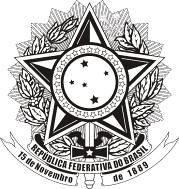 MINISTÉRIO DA EDUCAÇÃOUNIVERSIDADE FEDERAL DOS VALES DO JEQUITINHONHA E MUCURI FACULDADE DE MEDICINA DO MUCURI – FAMMUCCOLEGIADO DO CURSO DE MEDICINA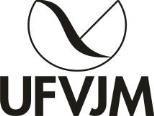 MINISTÉRIO DA EDUCAÇÃOUNIVERSIDADE FEDERAL DOS VALES DO JEQUITINHONHA E MUCURIFACULDADE DE MEDICINA DO MUCURI – FAMMUCCOLEGIADO DO CURSO DE MEDICINAGrupo I - Atividades de ensino e publicação (Número máximo de horas do grupo: 40 horas)Grupo I - Atividades de ensino e publicação (Número máximo de horas do grupo: 40 horas)Grupo I - Atividades de ensino e publicação (Número máximo de horas do grupo: 40 horas)Grupo I - Atividades de ensino e publicação (Número máximo de horas do grupo: 40 horas)Grupo I - Atividades de ensino e publicação (Número máximo de horas do grupo: 40 horas)Grupo I - Atividades de ensino e publicação (Número máximo de horas do grupo: 40 horas)Grupo I - Atividades de ensino e publicação (Número máximo de horas do grupo: 40 horas)NºAtividadeNº máximo de HAC aceitasQtdPgHACObtidasHACValidadas1Atuação como bolsista em projeto de ensino.202Participação como voluntário em projeto de ensino.153Aprovação em disciplinas de curso de graduação presencial / optativas, exceto aquelas ofertadas ou equivalentes às disciplinas da Fammuc.54Participação em palestras, congressos, cursos e simpósiosrelacionados direta e especificamente a temas Médicos.55Atuação como preletor em palestras e seminários de caráter científico e relacionados à saúde promovidos pela UFVJM ou por entidade reconhecidamente atuante na área de saúde.106Atuação como preletor em cursos, minicursos e oficinas de caráter científico e relacionados à saúde promovidos pela UFVJM ou por entidade reconhecidamente atuante na área de saúde.107Participação em atividades de monitoria ofertadas pelaFammuc, remunerados ou não.208Participação em cursos online de fundamento científico,direta e especificamente relacionados à saúde, desde que aprovados pelo Colegiado do Curso de Medicina.159Participação em atividades ligadas ao Programa Institucional de Bolsa de Iniciação à Docência (Pibid).20TOTAL---Grupo II -  Atividades de pesquisa e publicação (Número máximo de horas do grupo: 40 horas )Grupo II -  Atividades de pesquisa e publicação (Número máximo de horas do grupo: 40 horas )Grupo II -  Atividades de pesquisa e publicação (Número máximo de horas do grupo: 40 horas )Grupo II -  Atividades de pesquisa e publicação (Número máximo de horas do grupo: 40 horas )Grupo II -  Atividades de pesquisa e publicação (Número máximo de horas do grupo: 40 horas )Grupo II -  Atividades de pesquisa e publicação (Número máximo de horas do grupo: 40 horas )Grupo II -  Atividades de pesquisa e publicação (Número máximo de horas do grupo: 40 horas )NºAtividadeNº máximo de HAC aceitasQtdPgHACObtidasHACValidadas1Atuação como bolsista em projeto de pesquisa.202Participação como voluntário em projeto de pesquisa.153Publicações em revistas técnicas (1 publicação comprovada = 5 horas)154Publicações em revistas técnicas indexadas  (1 publicação comprovada = 10 horas )205Publicações em anais de eventos  (1 publicação comprovada = 5 horas)106Participação em eventos de pesquisa, sem declaração de carga horária no certificado (1 dia de participação = 1 hora)107Publicação de capítulo de livro com ISSN ou ISBN (1 publicação = 10 horas) 20TOTAL---Grupo III - Atividades de extensão, cultura, esporte e publicação (Número máximo de horas do grupo: 40 horas)Grupo III - Atividades de extensão, cultura, esporte e publicação (Número máximo de horas do grupo: 40 horas)Grupo III - Atividades de extensão, cultura, esporte e publicação (Número máximo de horas do grupo: 40 horas)Grupo III - Atividades de extensão, cultura, esporte e publicação (Número máximo de horas do grupo: 40 horas)Grupo III - Atividades de extensão, cultura, esporte e publicação (Número máximo de horas do grupo: 40 horas)Grupo III - Atividades de extensão, cultura, esporte e publicação (Número máximo de horas do grupo: 40 horas)Grupo III - Atividades de extensão, cultura, esporte e publicação (Número máximo de horas do grupo: 40 horas)NºAtividadeNº máximo de HACaceitasQtdPgHACObtidasHACValidadas1Participação em atividades artísticas e culturais como: Banda, Fanfarra, Coral, Dança, Teatro, Circo, Pintura, Mostras de cinema, e similares.52Atuação como bolsista em projeto de extensão e cultura.203Participação como voluntário em projeto de extensão e cultura.154Participação em exposição artística ou cultural, comoexpositor.55Participação efetiva na organização de eventos de caráterartístico, cultural e social.56Participação na Associação Atlética da Medicina do Mucuri – AAMUC - gestão (1 ano de gestão = 10 horas)207Participação na Associação Atlética da Medicina doMucuri – AAMUC - atleta. 108Atuação como preletor em seminários e palestras, cursos,minicursos ou oficinas relacionados à extensão universitária.109Atuação como monitor em cursos, minicursos ou oficinasrelacionadas à extensão universitária.1010Participação em eventos oficiais de extensão universitária e/ou de interesse social, artístico, cultural ou humanístico com apresentação de trabalho.2011Participação em eventos oficiais de extensão universitária e/ou de interesse social, artístico, cultural ou humanístico sem apresentação de trabalho.1012Publicações em revistas / periódicos de extensãouniversitária, cultura ou arte (1 publicação comprovada = 5 horas)1513Publicações em revistas / periódicos de extensãouniversitária, cultura ou arte indexadas (1 publicação comprovada = 10 horas)2014Publicações em anais de eventos relacionados à extensãouniversitária, cultura ou arte. (1 publicação comprovada = 5 horas )1015Participação em eventos relacionados à extensãouniversitária, cultura ou arte sem declaração de carga horária no certificado  (1 dia de participação = 1 hora)10TOTAL---Grupo IV-  Atividades de representação estudantil (Número máximo de horas do grupo: 40 horas)Grupo IV-  Atividades de representação estudantil (Número máximo de horas do grupo: 40 horas)Grupo IV-  Atividades de representação estudantil (Número máximo de horas do grupo: 40 horas)Grupo IV-  Atividades de representação estudantil (Número máximo de horas do grupo: 40 horas)Grupo IV-  Atividades de representação estudantil (Número máximo de horas do grupo: 40 horas)Grupo IV-  Atividades de representação estudantil (Número máximo de horas do grupo: 40 horas)Grupo IV-  Atividades de representação estudantil (Número máximo de horas do grupo: 40 horas)NºAtividadeNº máximo de HAC aceitasQtdPgHACObtidasHACValidadas1Participação efetiva em Centros Acadêmicos, Diretóriosou outras Entidades de classe estudantil (1 mandato de 1 ano = 10 horas).202Participação em Conselhos, Congregação e Colegiado daFammuc (1 mandato de 1 ano = 15 horas).303Participação em Comissões permanentes da UFVJM (1 mandato de 1 ano = 10 horas).204Participação em Comissões eventuais da Fammuc ouda UFVJM designadas por portaria (1 comissão = 5 horas)155 Participação em representação de turma devidamente comprovada. ( (1 mandato = 5 horas)10 TOTAL---Grupo V-  Capacitação profissional e atividades de inserção cidadão e formação integral/holística (Número máximo de horas do grupo: 40 horas )Grupo V-  Capacitação profissional e atividades de inserção cidadão e formação integral/holística (Número máximo de horas do grupo: 40 horas )Grupo V-  Capacitação profissional e atividades de inserção cidadão e formação integral/holística (Número máximo de horas do grupo: 40 horas )Grupo V-  Capacitação profissional e atividades de inserção cidadão e formação integral/holística (Número máximo de horas do grupo: 40 horas )Grupo V-  Capacitação profissional e atividades de inserção cidadão e formação integral/holística (Número máximo de horas do grupo: 40 horas )Grupo V-  Capacitação profissional e atividades de inserção cidadão e formação integral/holística (Número máximo de horas do grupo: 40 horas )Grupo V-  Capacitação profissional e atividades de inserção cidadão e formação integral/holística (Número máximo de horas do grupo: 40 horas )NºAtividadeNº máximo de HAC aceitasQtdPgHACObtidasHACValidadas1Participação com aproveitamento em curso de língua estrangeira. ( 1 ano = 5 horas)102Participação em cursos ou oficinas de formação pessoal, gestão de pessoas e habilidades de comunicação.53Participação em atividades beneficentes.54Doação de sangue (1 doação = 1 hora)105Participação em eventos científicos relacionados à Fammuc ou à UFVJM como secretário, recepcionista ou outras atividades de caráter organizativo/ auxiliar.206Participação  na organização de eventos de caráter acadêmico.157Apresentação de trabalhos na forma de pôster ou oral emeventos médicos (1 apresentação comprovada = 2 horas)208Participação em Ligas Acadêmicas (1 ano = 10 horas)209Participação em Ligas Acadêmicas como membro de diretoria  (1 ano = 15 horas)3010Participação em visitas técnicas organizadas pela UFVJM, extracurriculares, que não constem na carga horária modular.511Participação em estágio não obrigatório em instituições públicas ou privadas devidamente comprovadas seguindo as normativas federais e institucionais vigentes. 1512Participação em programas de intercâmbio nacional e internacional específicos da área médica. (1 mês = 10 horas)2013Participação em campanhas de vacinação, conscientização, passeatas temáticas promovidas pela Fammuc ou por instituições parceiras.514Participação em atividades ligadas ao Programa de Educação Tutorial (PET).1515Participação em oficinas de mentoria fomentadas pelo Núcleo de Apoio Psicopedagógico (NAP) da Fammuc.5TOTAL---